Fartage ski de fondLes skis de fond doivent être entretenus régulièrement. On distingue les skis pour la technique « Skating » et les skis pour la technique « Classic ».Les skis Skating sont entretenus comme une paire de skis alpins, c’est-à-dire qu’il faut les farter régulièrement avec de la paraffine. Avant d’utiliser le ski, on le racle.Les skis Classic ont une zone de glisse à l’avant et à l’arrière du ski et une zone d’accroche sous le pied (la longueur de cette zone peut être déterminée dans le magasin de sport ou avec les entraîneurs du club). Les deux zones de glisse sont préparées comme pour les skis Skating. La zone d’accroche est préparée à l’aide d’un papier de verre (grain 120-150). Le fart d’accroche est appliqué sur les skis par les entraîneurs juste avant d’aller skier.  Après l’entraînement, le fart d’accroche doit être enlevé à l’aide d’un produit défarteur et d’un racloir. Les entraîneurs du club peuvent vous montrer comment procéder.Voici le matériel nécessaire pour l’entretien des skis :Pour la glisse : Brosse : avant de farter le ski, il faut enlever la saleté en brossant le ski. Un "coup" de papier ménage après la brosse enlève les dernières saletés.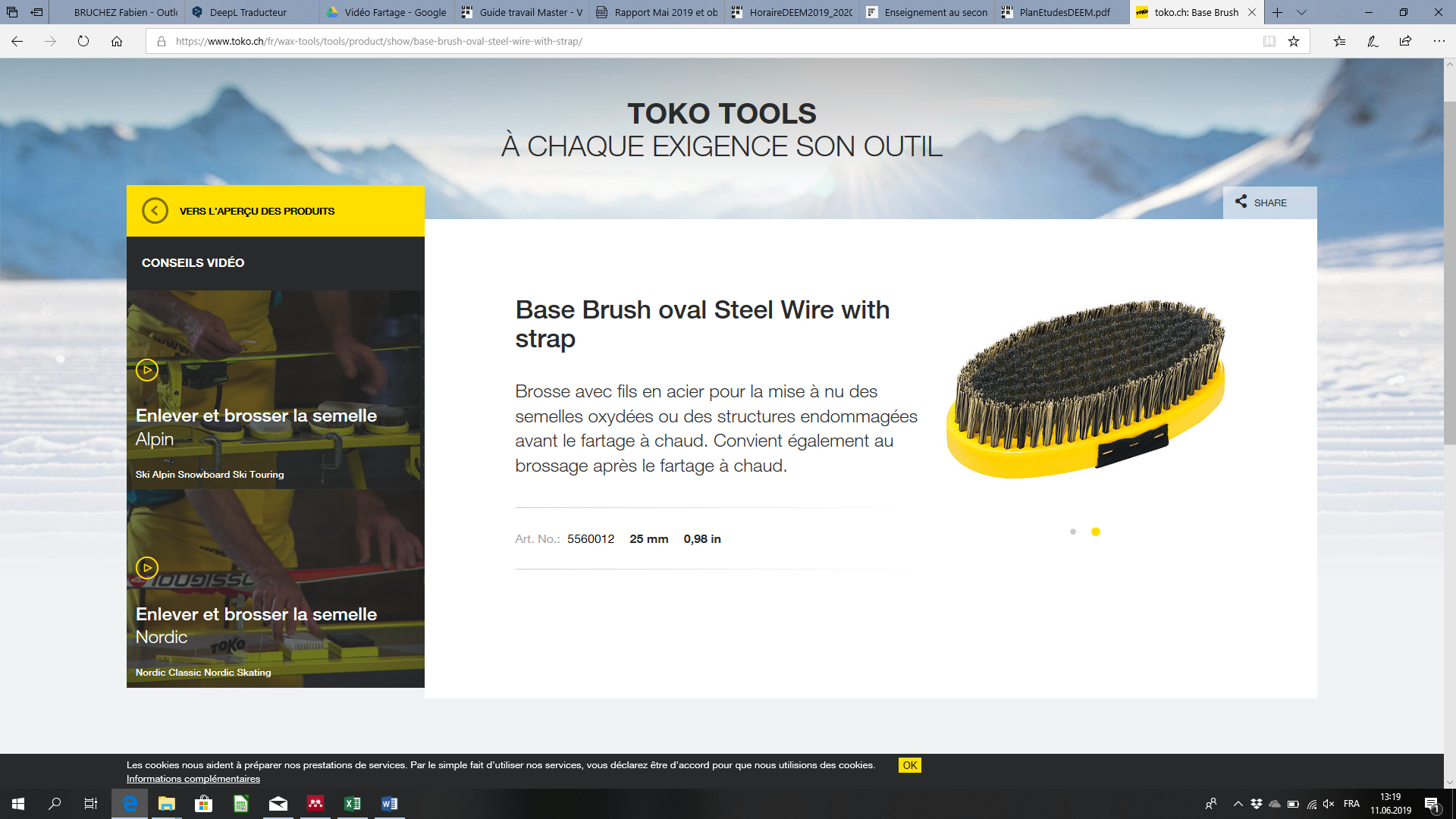 Fer pour étaler la paraffine sur le ski (régler à env.130°C). 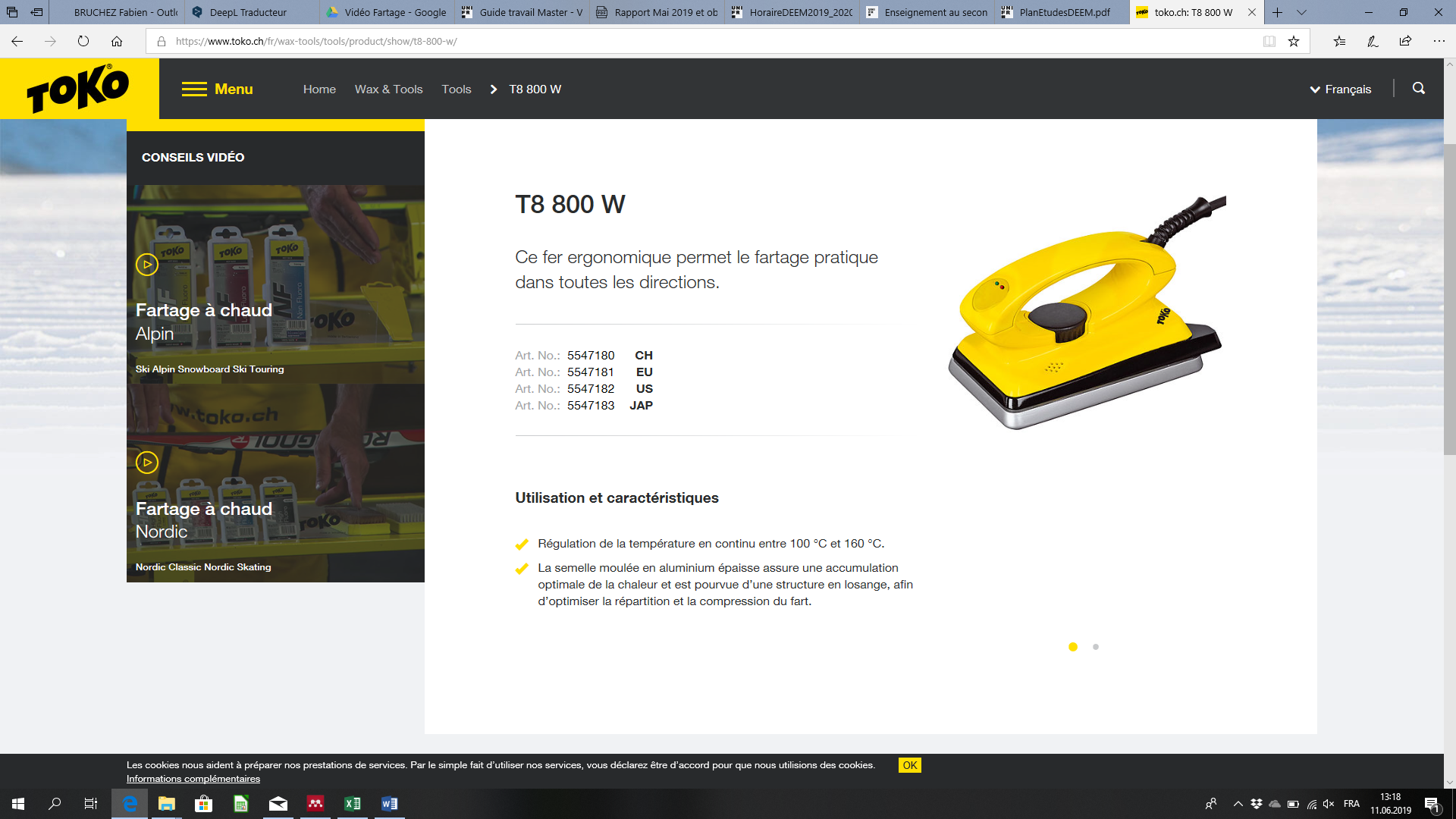 3 paraffines (jaune, rouge et bleu) non fluoré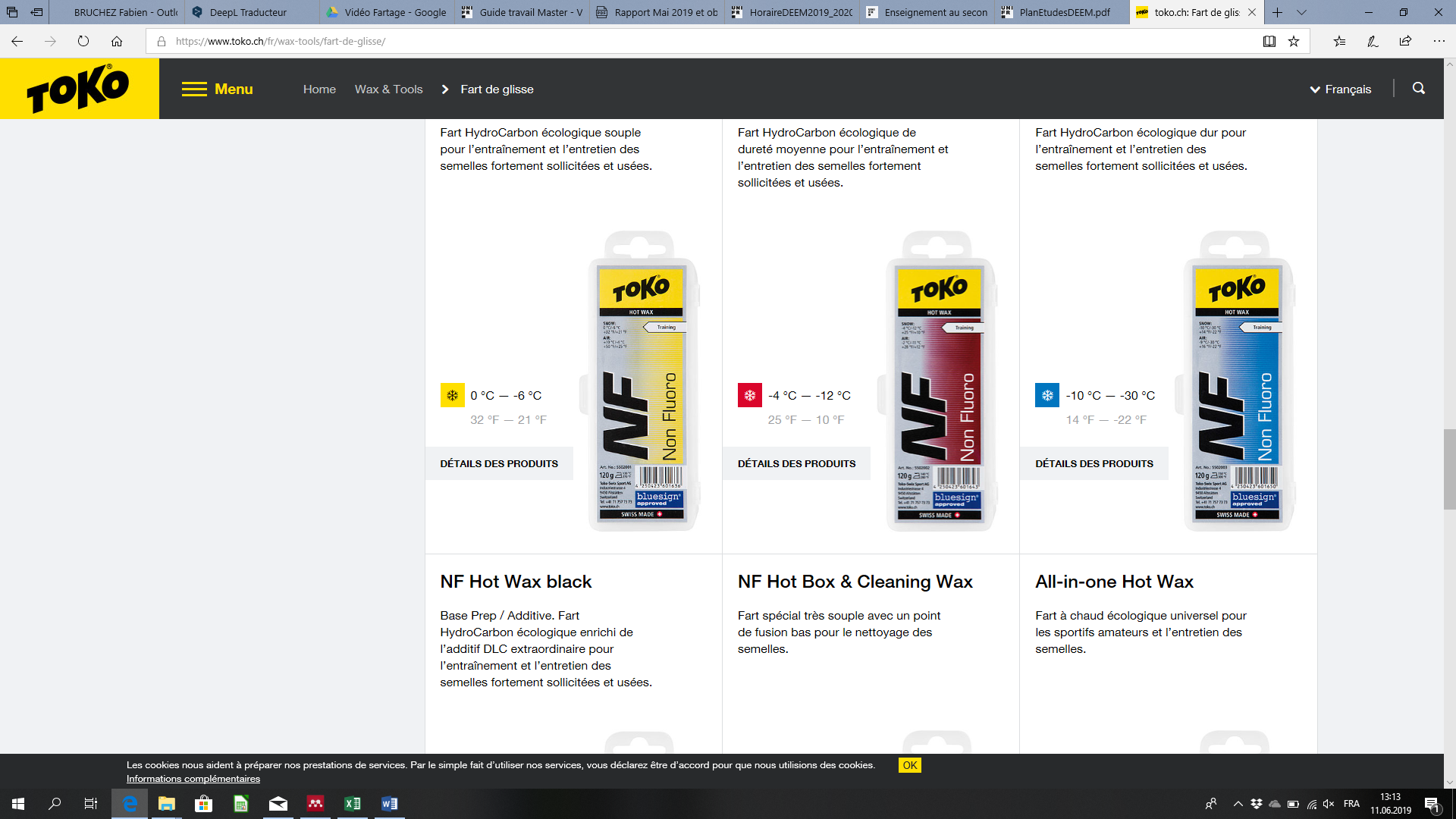 Le racloir pour enlever le fart superflu. Après le fartage, il faut attendre au minimum 45 minutes avant de râcler le ski. Nettoyer avec le coin du racloir les côtés du ski.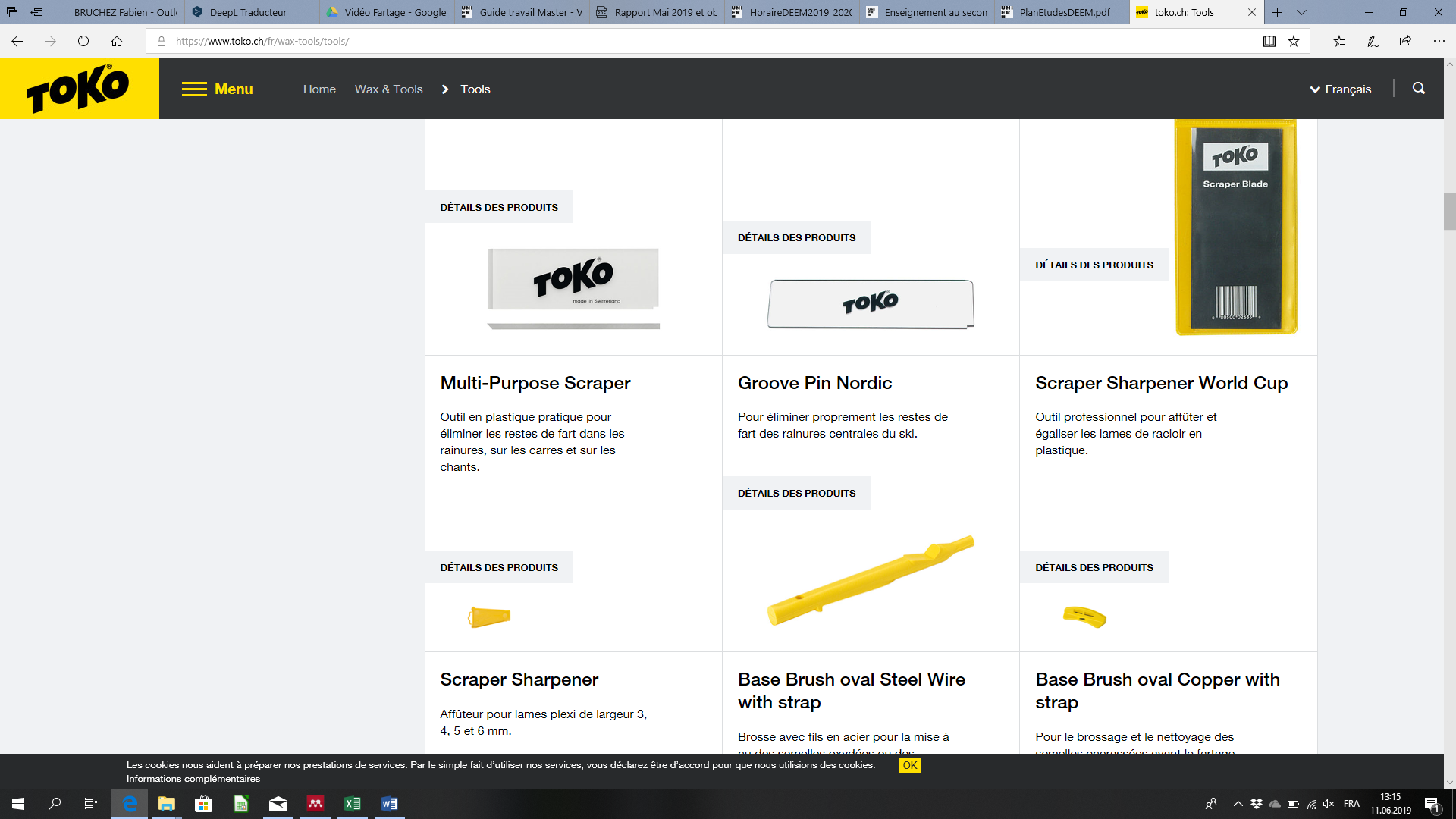 Un crayon pour nettoyer la rainure.Un coup de brosse et le ski est prêt ! 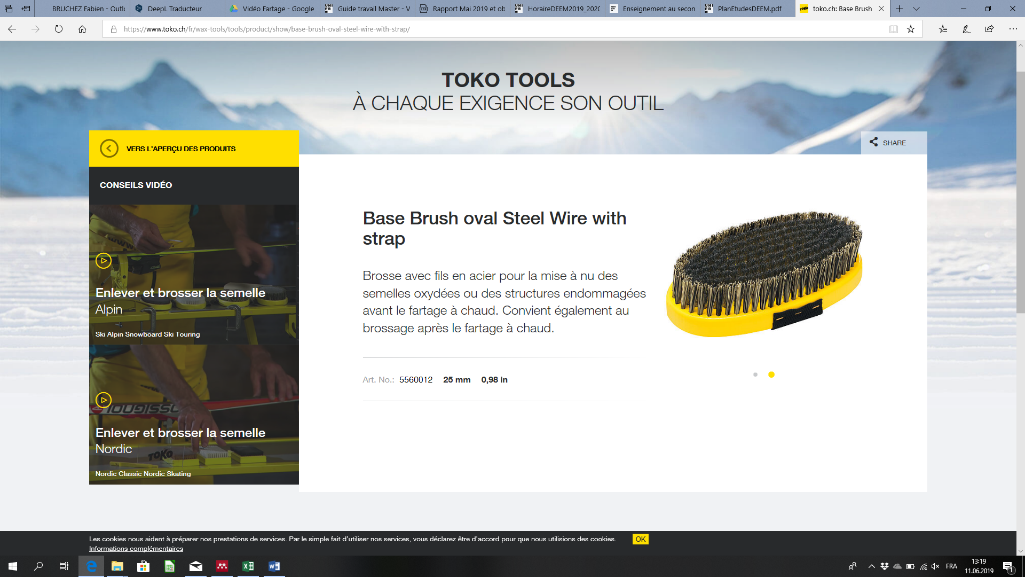 Pour la zone d’accroche : Défarteur pour enlever le fart d’accroche après l’entraînement.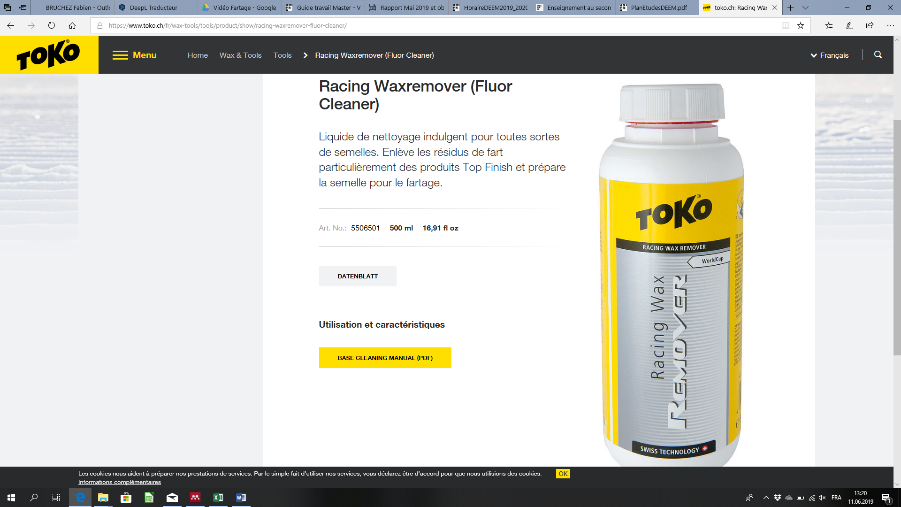 Racloir pour enlever le fart d’accroche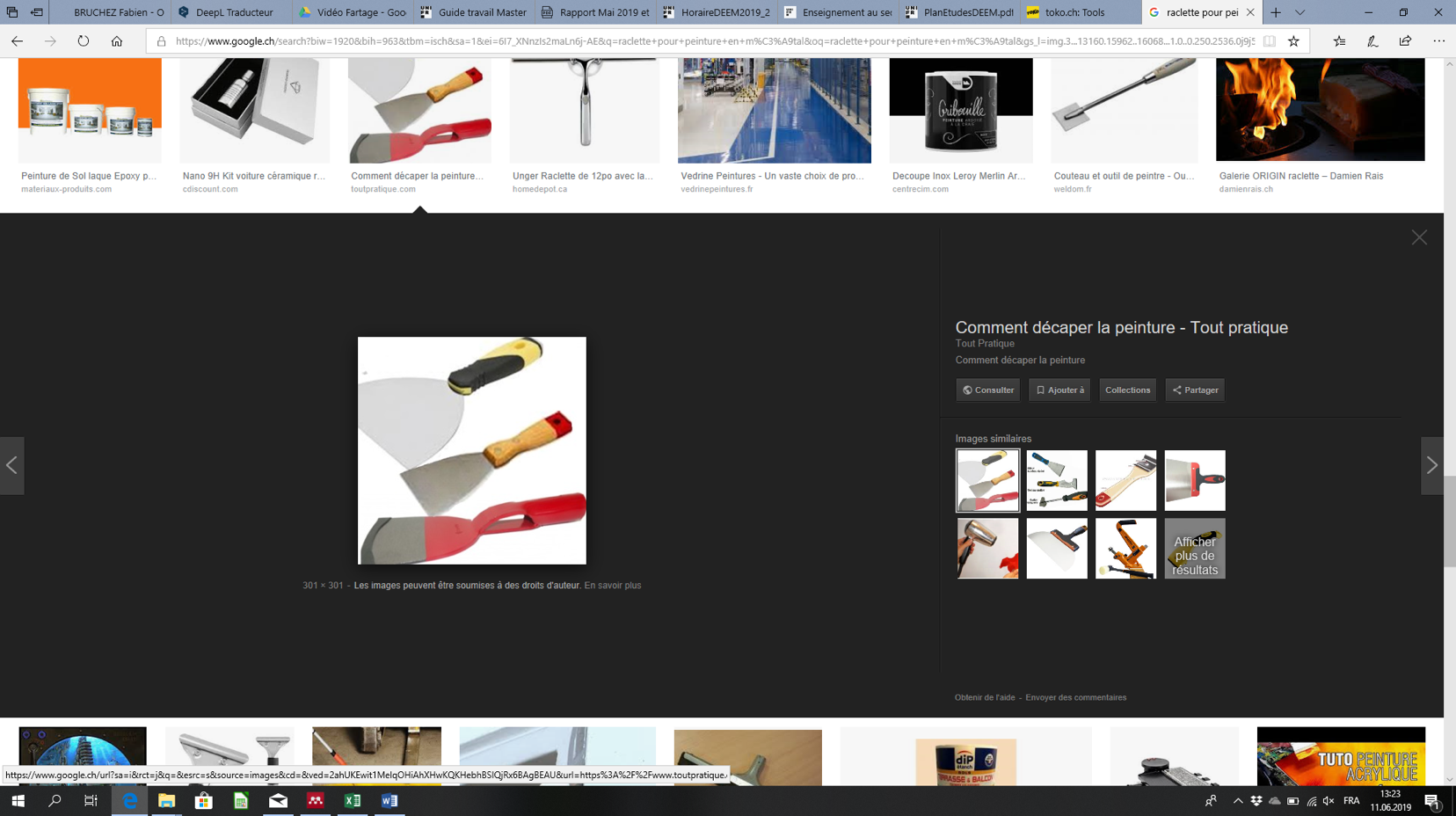 Papier ménage ou papier vert de cuisine.Le fart est acheté par le club. Vous n’avez pas besoin de vous équiper de tous ces farts. Pour votre information :Fart d’accroche (bleu -8 à -2, bleu super -3 à -1, multigrade -2 à 0, violet 0, rouge 0 à +2 ou blanc +1 à +3). Ces farts sont utilisés pour des conditions plutôt froides et une neige sèche.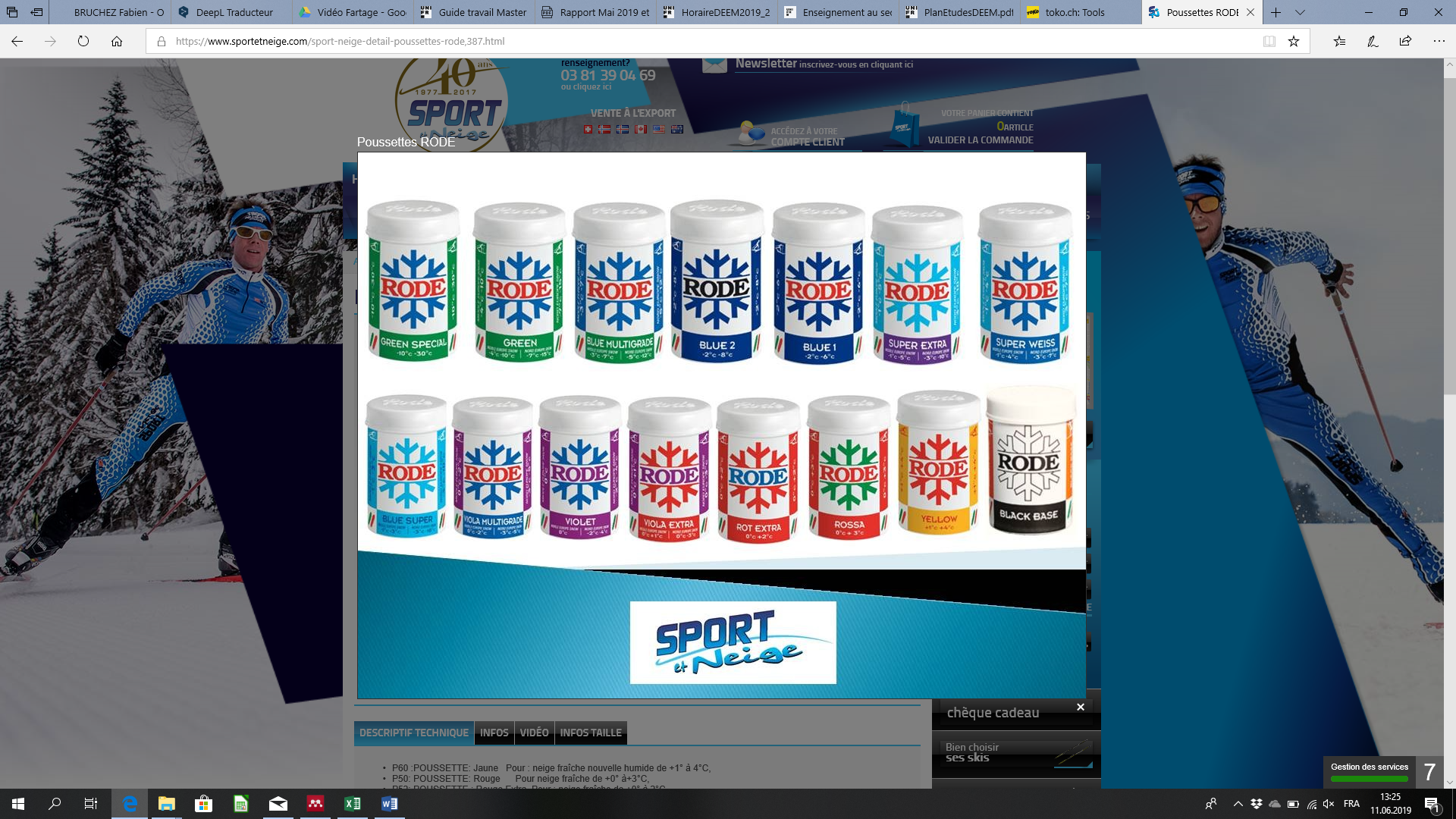 Klister (violet, universel ou multigrade, gris). Ces farts sont plutôt utilisés pour une neige très humide ou de la glace.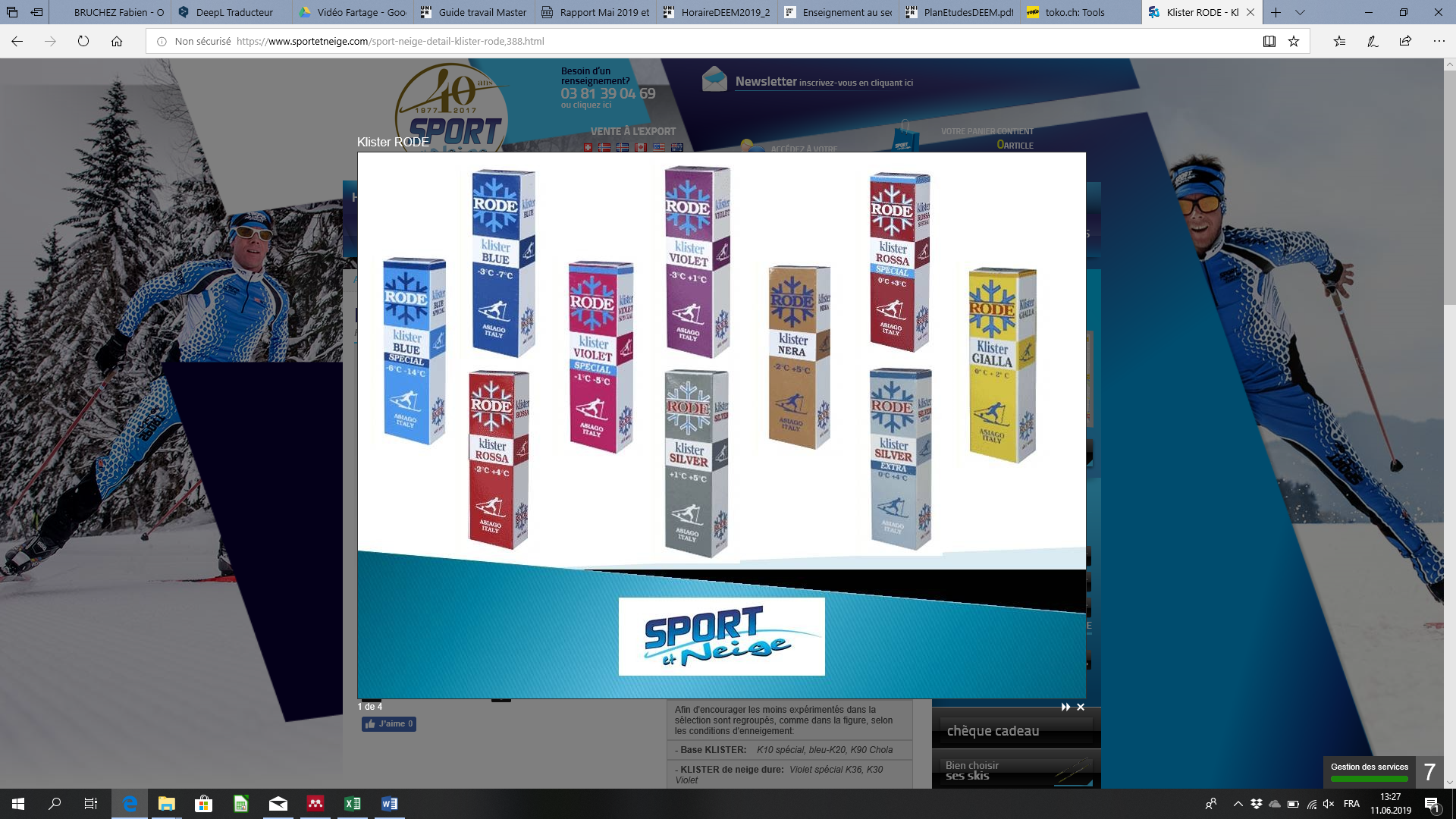 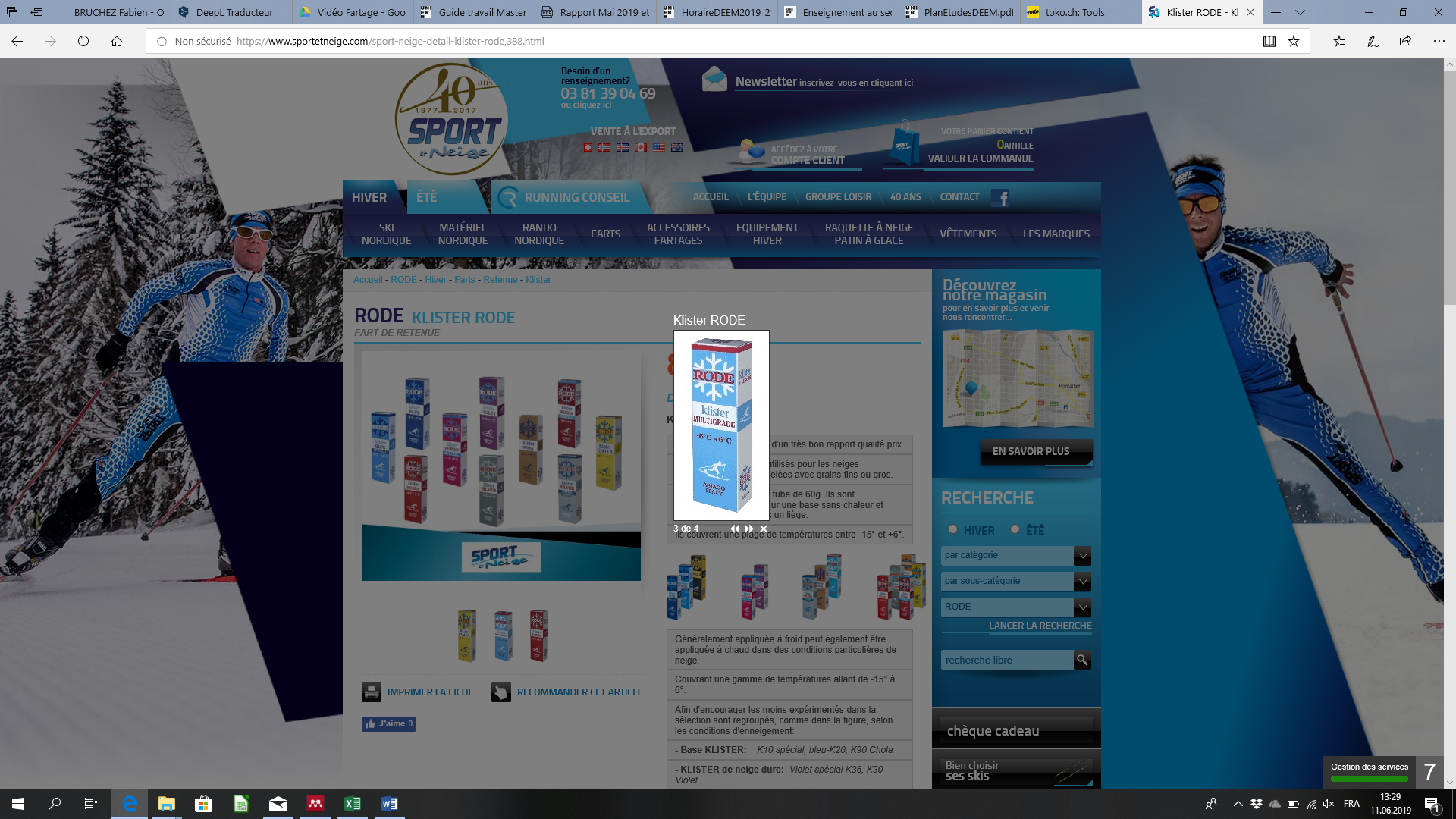 Lien avec des tutoriels pour le fartage :https://www.glisshop.com/ski-nordique/tutoriel-video/fartage-glisse/